ΔΗΜΟΚΡΙΤΕΙΟ ΠΑΝΕΠΙΣΤΗΜΙΟ ΘΡΑΚΗΣ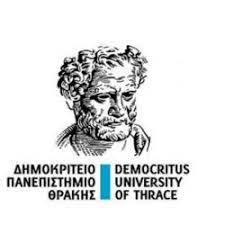 ΒΙΒΛΙΟΘΗΚΗ ΚΑΙ ΚΕΝΤΡΟ ΠΛΗΡΟΦΟΡΗΣΗΣΣΤΟΙΧΕΙΑ ΔΙΔΑΚΤΟΡΙΚΗΣ ΔΙΑΤΡΙΒΗΣ( Η συμπλήρωση γίνεται με πεζούς χαρακτήρες, εκτός από τα κύρια ονόματα)Σχολή:Τμήμα:Ονοματεπώνυμο (Ελληνικά):Ονοματεπώνυμο ( Αγγλικά):Όνομα Πατρός: Τίτλος διατριβής στην αγγλική:Ημερομηνία υποστήριξης διδακτορικής διατριβής:Επιβλέπων Καθηγητής και Μέλη της Συμβουλευτικής Επιτροπής, π.χ. (ονοματεπώνυμο, βαθμίδα, τμήμα, ίδρυμα), Επιβλέπων(ονοματεπώνυμο, βαθμίδα, τμήμα, ίδρυμα)(ονοματεπώνυμο, βαθμίδα, τμήμα, ίδρυμα)Εξεταστική Επιτροπή:(ονοματεπώνυμο, βαθμίδα, τμήμα, ίδρυμα)(ονοματεπώνυμο, βαθμίδα, τμήμα, ίδρυμα) (ονοματεπώνυμο, βαθμίδα, τμήμα, ίδρυμα)(ονοματεπώνυμο, βαθμίδα, τμήμα, ίδρυμα)Φορέας χρηματοδότησης (εάν υπάρχει): π.χ. (Ι.Κ.Υ)Τίτλος ειδικότητας που αποκτήθηκε ( π.Χ. Δρ. στις επιστήμες της Αγωγής):ΠΕΡΙΛΗΨΗ:ABSTRACT:ΛΕΞΕΙΣ ΚΛΕΙΔΙΑ (στα Ελληνικά)1.2.3.4.5.ΛΕΞΕΙΣ ΚΛΕΙΔΙΑ (στα Αγγλικά)1.2.3.4.5.ΘΕΜΑΤΙΚΗ ΚΑΤΗΓΟΡΙΑ ( Επιστημονικό Πεδίο στα Ελληνικά)1.2.3.ΘΕΜΑΤΙΚΗ ΚΑΤΗΓΟΡΙΑ ( Επιστημονικό Πεδίο στα Αγγλικά)1.2.3.Υπογραφή συγγραφέα:Υπογραφή Γραμματείας Τμήματος Δ.Π.Θ.